QUOTATION CALL NOTICESealed quotations are invited from different firms having valid TIN No. for chemicals and glass wares as per the items given below for Department of Biotechnology along with other terms and conditions as per rules. Your Quotation should reach the Principal, CET, Ghatikia, Post- Mahalaxmi Vihar - 751029,  Bhubaneswar, on or before 19-11-16, 10 a.m. positively with sealed cover envelope super scribed on the top‘Quotation for Chemicals for Dept. of Biotechnology’.The quotation received after due date will not be entertained. The rate should be quoted inclusive of all taxes, transportation, etc. and delivery of the materials will be made at Dept. of Biotechnology, C.E.T, Bhubaneswar at the cost of supplier. The undersigned has the right to accept or reject any or all the quotations without assigning any reason thereof.No hand delivery is accepted. The quotations must be sent in Speed post/ Regd. post/ Courier service only. The authority will not be responsible for any postal delay.Sd/-PRINCIPALCOLLEGE OF ENGINEERING AND TECHNOLOGY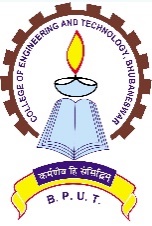 (A Constituent College of Biju Patnaik University of Technology, Odisha)TECHNO CAMPUS, GHATIKIA, PO: MAHALAXMIVIHARBHUBANESWAR-751 029COLLEGE OF ENGINEERING AND TECHNOLOGY(A Constituent College of Biju Patnaik University of Technology, Odisha)TECHNO CAMPUS, GHATIKIA, PO: MAHALAXMIVIHARBHUBANESWAR-751 029COLLEGE OF ENGINEERING AND TECHNOLOGY(A Constituent College of Biju Patnaik University of Technology, Odisha)TECHNO CAMPUS, GHATIKIA, PO: MAHALAXMIVIHARBHUBANESWAR-751 029Ref. No. 3832 /CET;Dated   03-11-2016Dated   03-11-2016Sl. No.ItemsMakeQuantity2,3,5- Triphenyl tetrazolium chloride(TPTZ)SRL1 g5,5- dithio bis 2-nitrobenzoic acidSRL5 gAcid fast Staining Kit (K005)Himedia1 KitAcraylamideHimedia50 gAluminium foilHimedia10 nosAmmonium sulphateHimedia1 x 5 kgBovine serum albuminHimedia25g Chloroform extrapureSRL2 x 500 mlCoomassie Brilliant Blue R250Himedia10 gmDialysis membraneHimedia1 packDichloromethaneMerck500 mlDinitro phenyl hydrazineMerck25 gEthanolHimedia10 x 500 mlEtherSRL500 mlFerrous ammonium sulphateSRL500 gFolin caiocalteu reagentMerck100 mlGlycerinHimedia500 mlHank balanced salt solutionHimedia500 mlHydrogen peroxide (30%)Merck500mlMethanolMerck2 x 2.5 LP- nitrophenyl myristate substrateSRL1 packP- NitrophenylphosphateSRL5 gmCentrifuge tube (1.5 ml)Tarsons1 packPeptoneHimedia500 gPlasmid isolationHimedia1 kit(5 exp)PNPGSRL250 mgPolyvinyl alcoholHimedia500 gmRadial Immuno diffusionHimedia1 kit(20 exp)Rocket electrophoresisHimedia1 kit(5 exp)Sabourad Dextrose Broth(GM033)Himedia2 × 500gm Sandwich ElisaHimedia1 kit (5 exp)Sodium alginateSRL500 gSodium citrateSRL500 gSodium potassium tartarateSRL500 mgSterile Disc (SD 067-5VL)Himedia1 pc.Sulfo-phospho- vanillin reagentSRL1 pcTissue paperHimedia25x 1 packTLC paperHimedia1 sheetTMBSRL100 mgWestern blottingHimedia1 kit (5 exp)Zinc nitrate hexahydrateMerck500gmMicrotip (200-1000µl) Tarsons5 pksMicrotip (0.2-10 µl)Tarsons2 pksBeakerBorosil4 x 500 mlBeakerBorosil4 x 1000 mlMeasuring cylinderBorosil10 ml X 4Measuring cylinderBorosil250 ml X 4Cotton absorbentHimedia5 packCotton non-absorbentHimedia10 packCoverslipHimedia5pks (22x22cm)Chloroform (HPLC) 30792SRL1000mlEthyl aetate (HPLC) 26614SRL1000mlAcetone (HPLC)SRL500 mlcarbon tetrachloride 0329108SRL500mlEthyl aetate 89362SRL500mlActonitrile(ACN) SRL500mlMercuric chloride 25699SRL100gmpicric acid 94847SRL100gmBismuth carbonate 41322SRL100gmsodium iodide 77758SRL25gmN- butyl AlcoholSRL500mlethyl acetateSRL500mlSodium tungstate dehydrated 81499SRL100gmNitric acid 1.93406.0521SRL500mlIsopropenyl acetate 13627SRL250mlWhatman cellulose extraction thimbles (38/40 size)MERK5 nos.DichloromethaneMerck2 x 500 ml